VIVEK ContactEmail: vivek-397493@gulfjobseeker.com Skills* Judgement & Decession making20%* Monitoring *Hard working *Administration and Management * Production & Processing * Time management * Active listening * Team buildingLanguageEnglishOBJECTIVE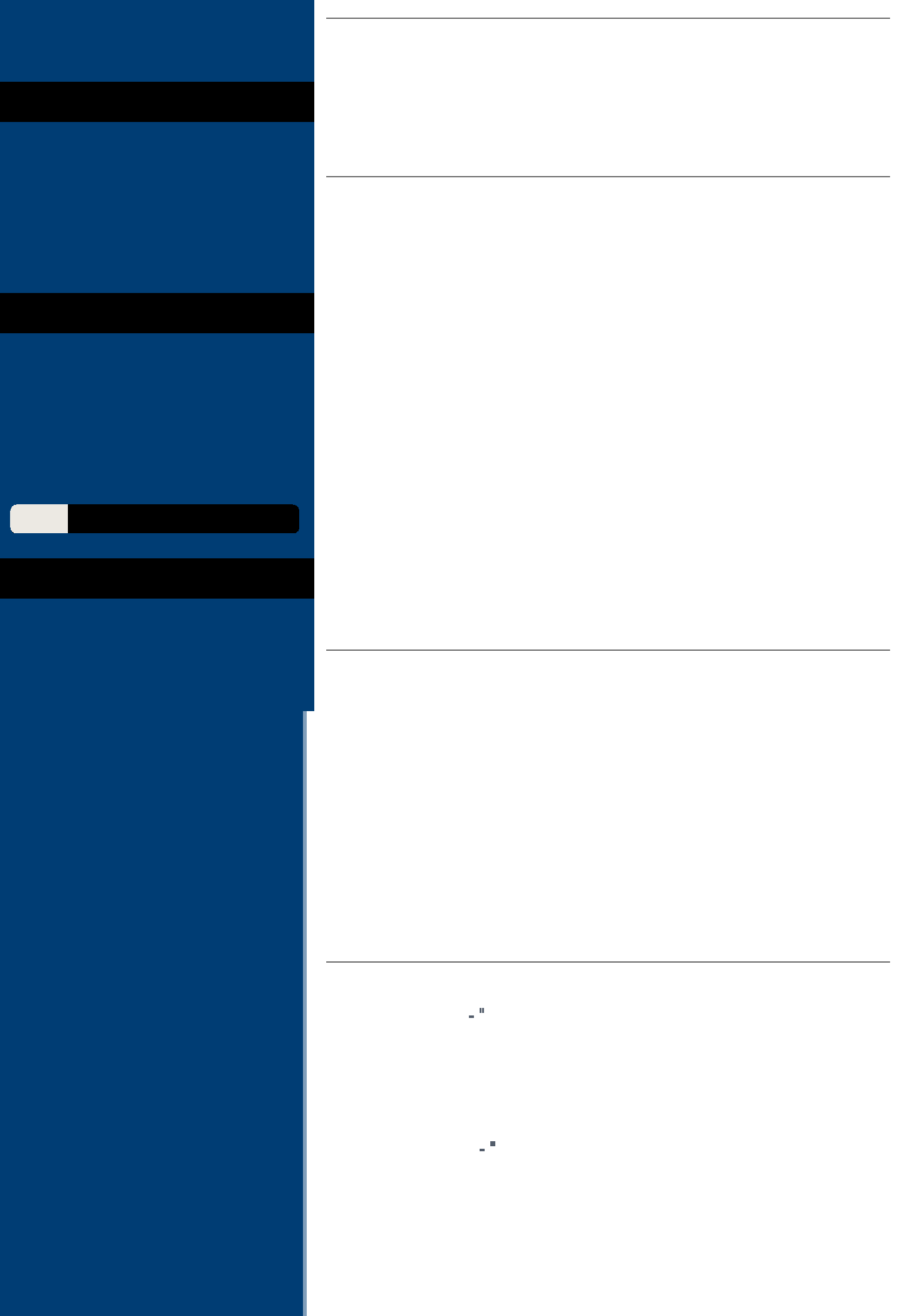 Responsible for production activities proficient in handling manpower and SAP posting, passionate and motivated,with a drive for excellence.8 yrs in production and packing as production oﬃcerAchieve production targets set by top managementSAP poatings and preparing daily & monthly reports for submission to top management*Maintaining 5s on shop floorKAIZEN participation*Facing internal and external Audit of company *Providing necessary training to operators when required * To maintain quality of productGrade- AVOLUNTEER WORK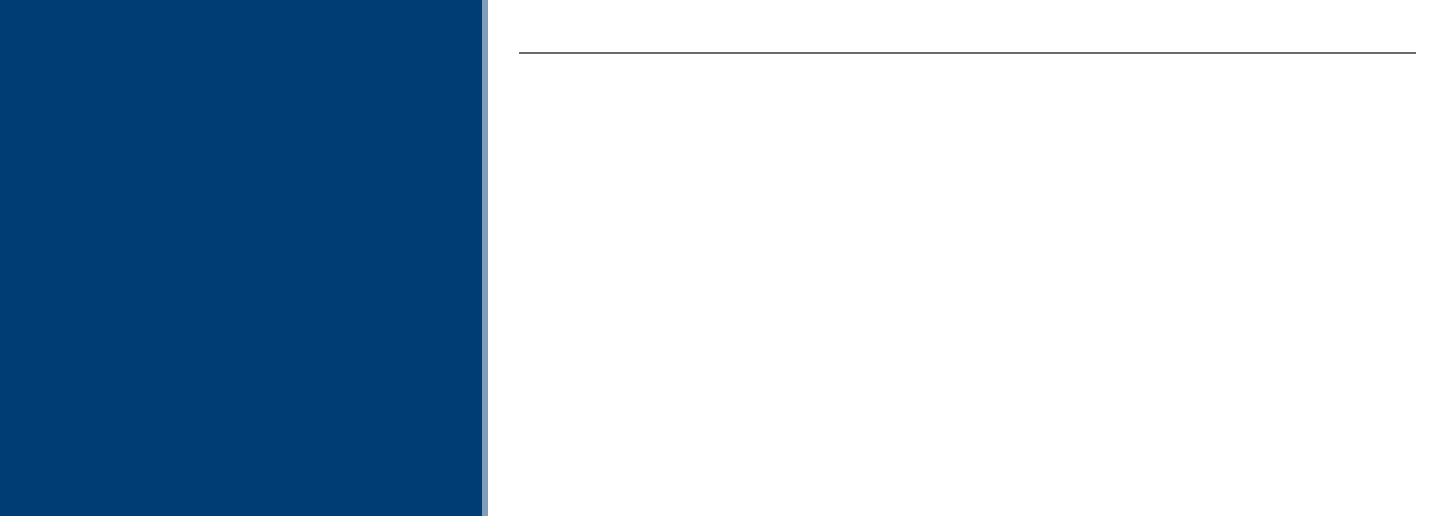 Flood ReliefSiddhagiri Math kolhapur Aug- 2019Provided help to people in kerala which is one of the State in India when there was flood situation in year 2019 and major portion of state was under water.Went with siddhagiri team and provided Medical, financial,House rebuild ing, Distribution of foodstuff to around thousands of families.EXPERIENCEKansai Nerolac paintMarchProduction oﬃcer2007 -* Production oﬃcer in Kansai nerolac paintMarch* Key role was planning for shift and supervise around201510 to 15 operators in shiftEDUCATIONMumbai university2005Bachelor of commercePune2004Diploma in oﬃce AutomationGrade- AMumbai1999-MIAECT Computer Education2000